政治在线考试监考机位中目客户端使用手册2021年3月目  录（一）中目客户端下载	2（二）中目客户端与会	21）PC端与会方式	22）手机端与会方式	3（三）会中视音频调试	3（四）会中主要功能-屏幕共享	4（一）中目客户端下载中目客户端下载地址：https://meeting.zomo.com.cn/download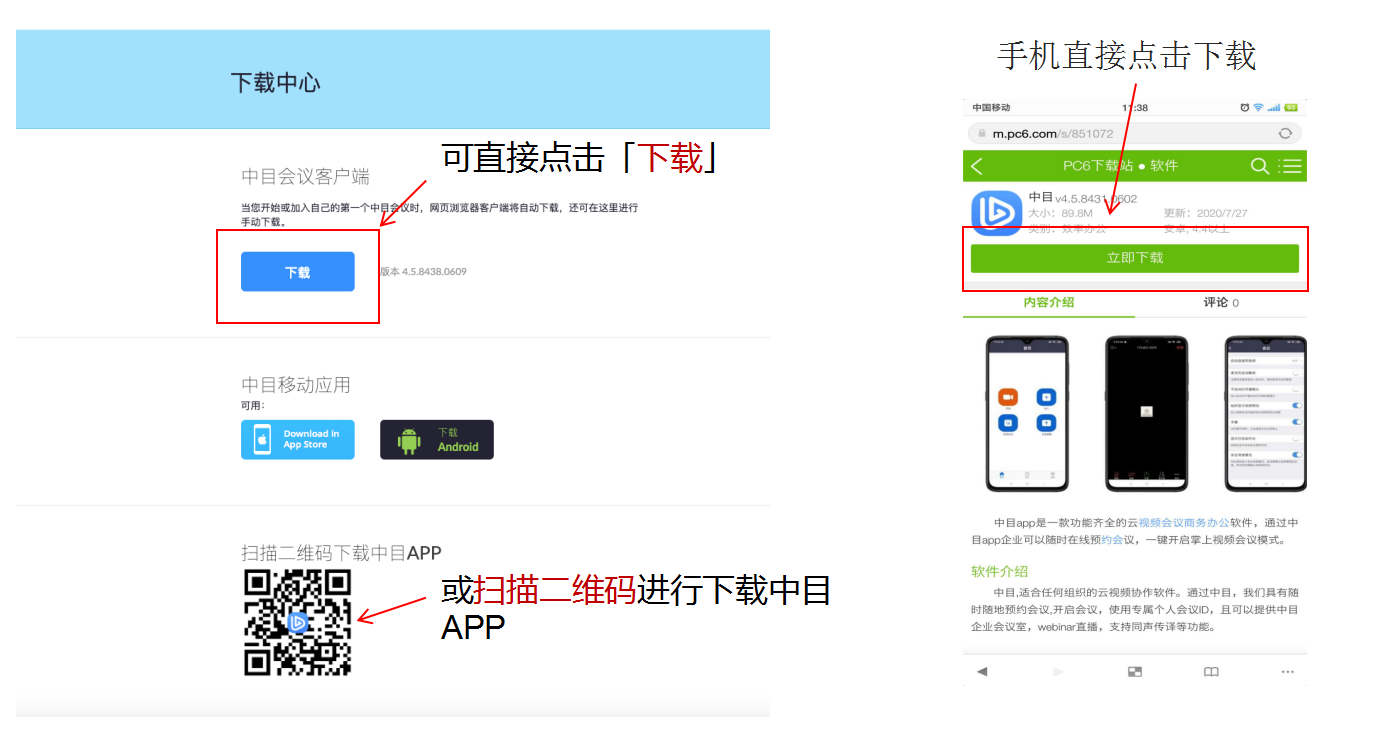 （二）中目客户端与会1）PC端与会方式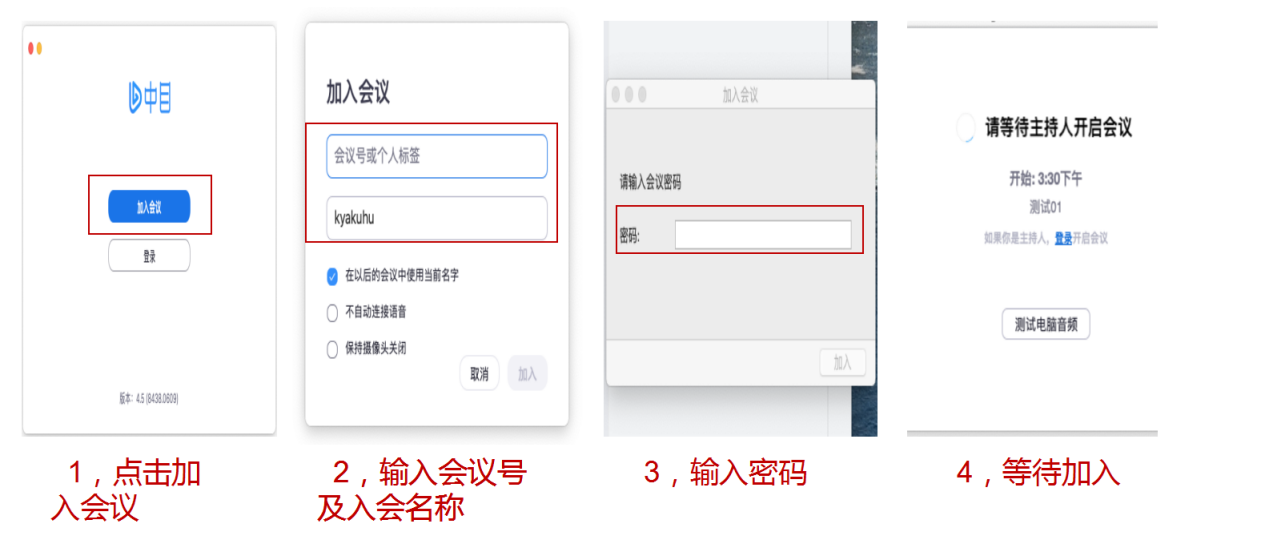 2）手机端与会方式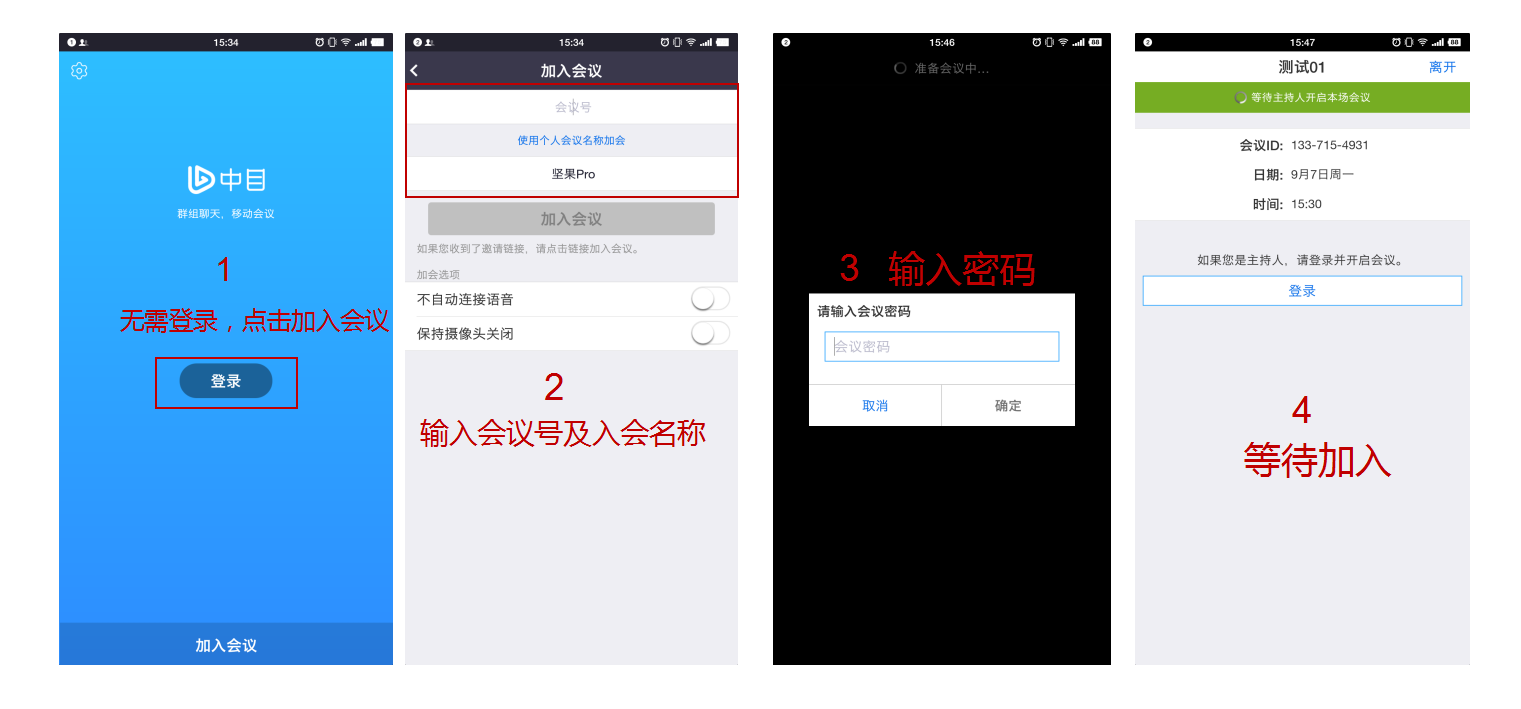 （三）会中视音频调试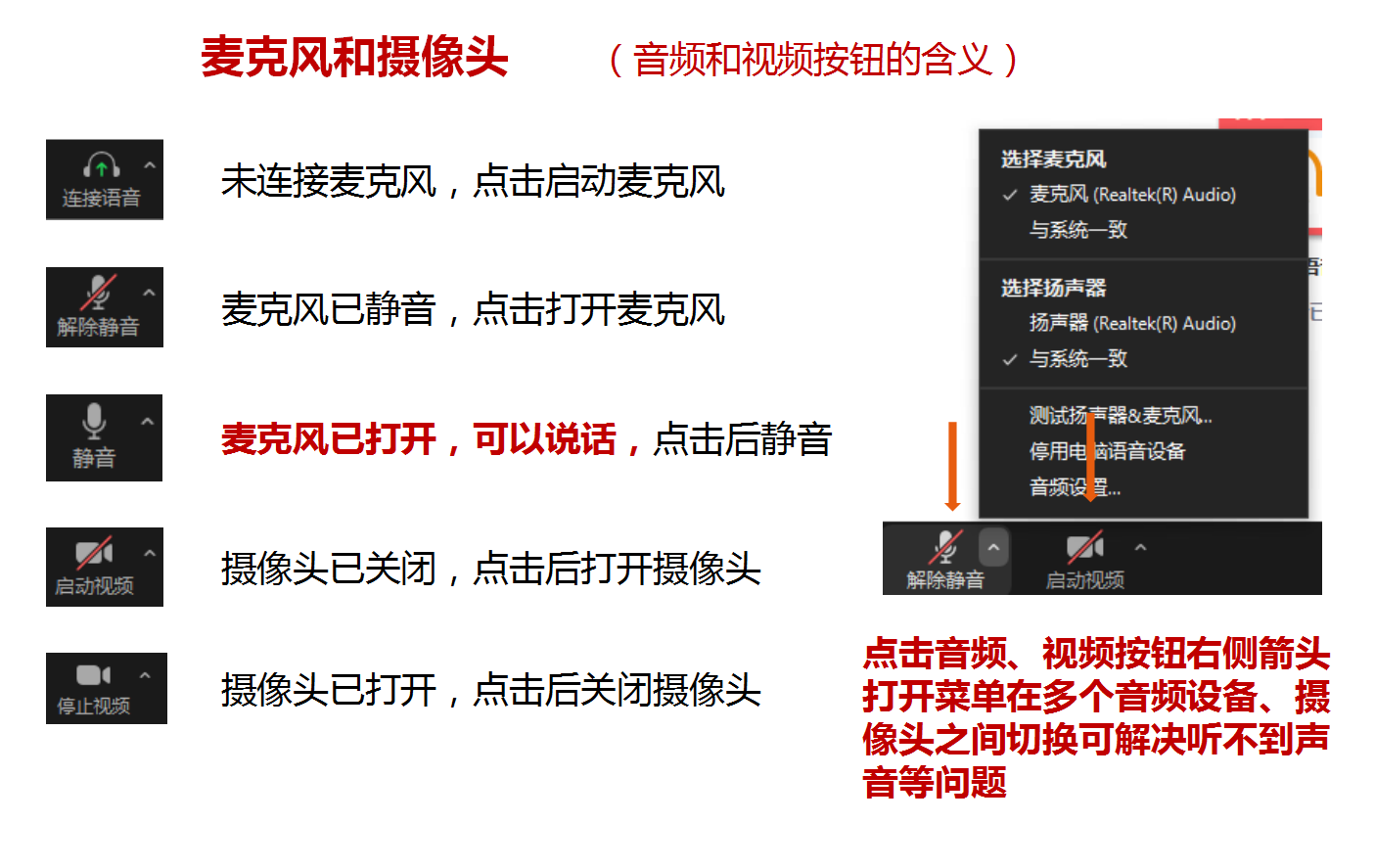 （四）会中主要功能-屏幕共享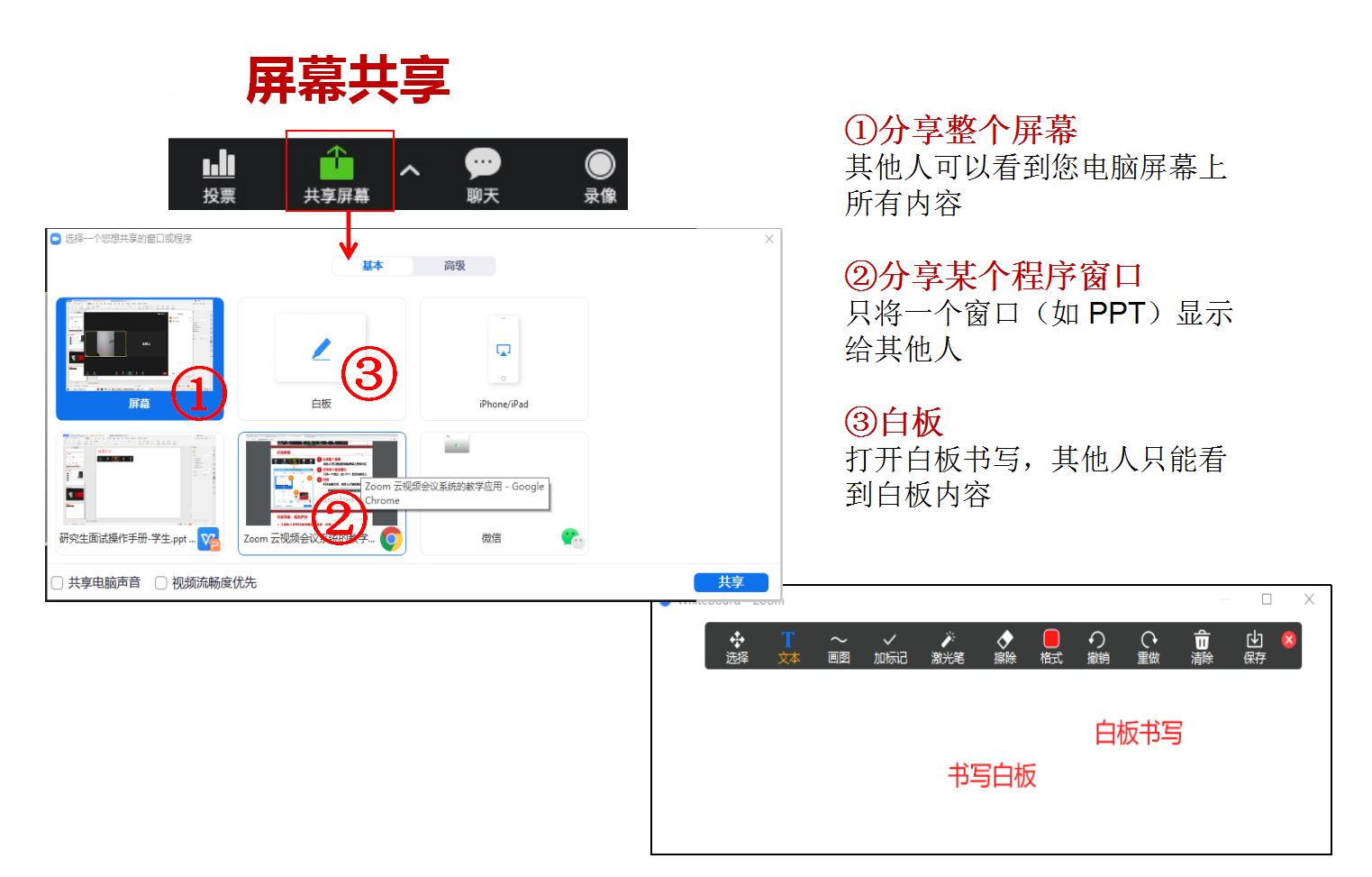 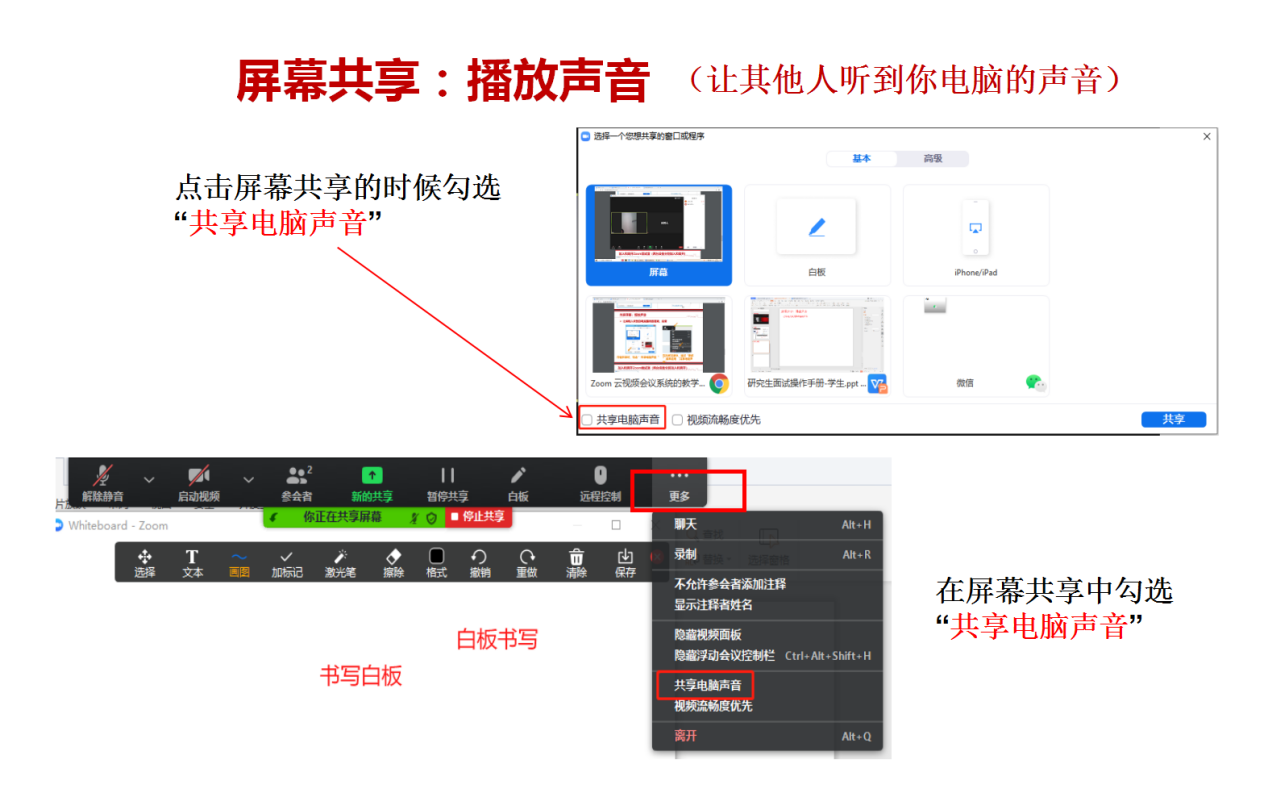 